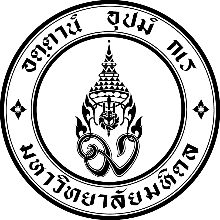 ภาควิชา........................คณะเภสัชศาสตร์ มหาวิทยาลัยมหิดลโทร. ................. ที่			วันที่				      เรื่อง	การเสนอขอกำหนดตำแหน่งทางวิชาการเรียน	คณบดี (ผ่านหัวหน้าหน่วยทรัพยากรบุคคล)	ด้วย (คำนำหน้า ชื่อผู้ขอเสนอกำหนดตำแหน่ง) ...................................................................... สังกัดภาควิชา............................................................... มีความประสงค์เสนอขออนุมัติกำหนดตำแหน่งทางวิชาการ เพื่อเสนอขอแต่งตั้งให้ดำรงตำแหน่ง.................................................................สาขาวิชา............................................................................................ อนุสาขาวิชา (ถ้ามี)........................................................................ พร้อมกันนี้ได้แนบเอกสารประกอบการพิจารณา ดังนี้	1. แบบคำขอรับการพิจารณากำหนดตำแหน่งทางวิชาการ (แบบ ก.พ.อ.03 ปรับปรุง) จำนวน 10 ชุด		2. ตารางสอน หรือแผนการสอน / เอกสารคำสั่ง / หนังสือเชิญ ในรูปแบบแฟ้ม 	   (พร้อมติด Index ระบุหมายเลขเอกสารตามลำดับในแบบ ก.พ.อ. 03ฯ) จำนวน 1 ชุด	3. ผลงานทางวิชาการ จำนวน 1 ชุด รวมจำนวน...............ผลงาน  ได้แก่- งานวิจัย				จำนวน...............ผลงาน- ผลงานทางวิชาการในลักษณะอื่น	จำนวน...............ผลงาน- ตำรา				จำนวน...............ผลงาน- หนังสือ				จำนวน...............ผลงาน- บทความทางวิชาการ		จำนวน...............ผลงาน	4. เอกสารคำสอน (หรือ เอกสารประกอบการสอน) และแผนการสอน ที่ใช้ในการสอนมาแล้วอย่างน้อย 
1 ภาคการศึกษา และเป็นรายวิชาที่ใช้ในการประเมินคุณภาพการสอนในชั้นต้น จำนวน 1 ชุด 	จึงเรียนมาเพื่อโปรดพิจารณา และดำเนินการต่อไปด้วย จะเป็นพระคุณยิ่ง							(ชื่อผู้ขอเสนอกำหนดตำแหน่ง)Check List - การเตรียมเอกสารแบบ ก.พ.อ. และผลงานวิชาการ(สำหรับเข้าที่ประชุมคณะอนุกรรมการพิจารณากลั่นกรองตำแหน่งทางวิชาการของคณะเภสัชศาสตร์)หมายเหตุ สามารถ Download เอกสารต่างๆ เพิ่มเติมได้ที่ Intranet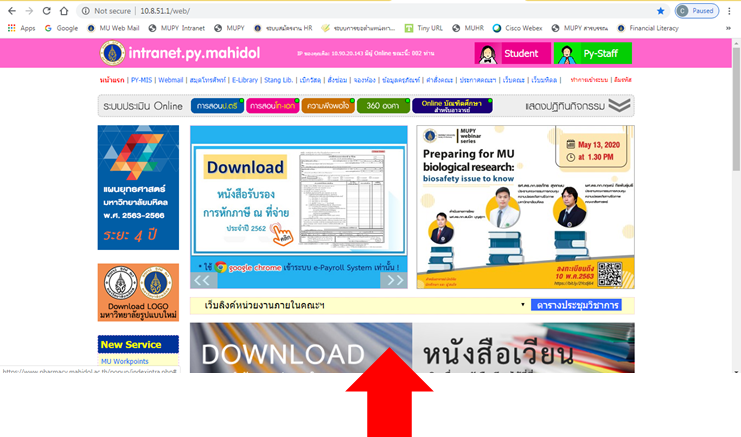 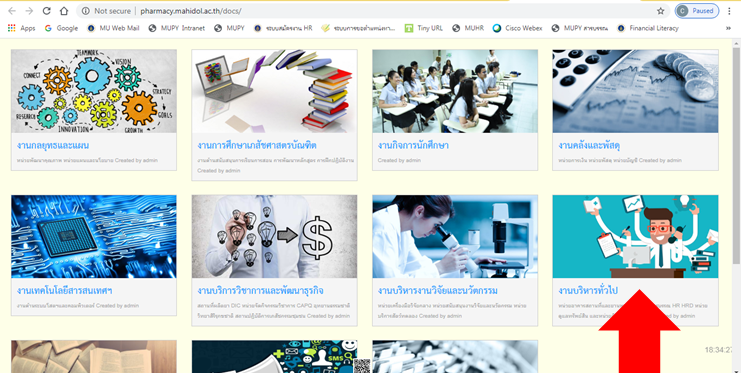 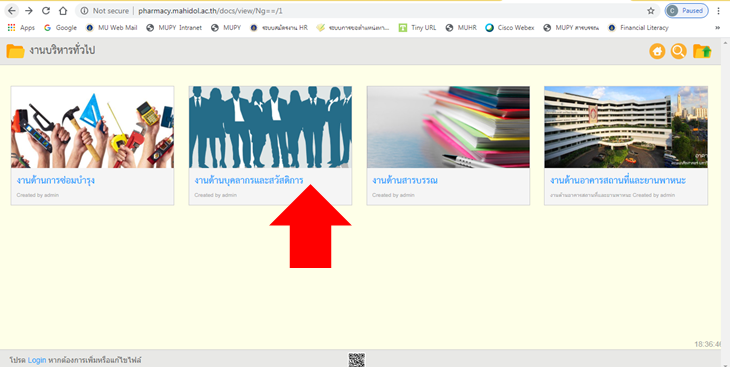 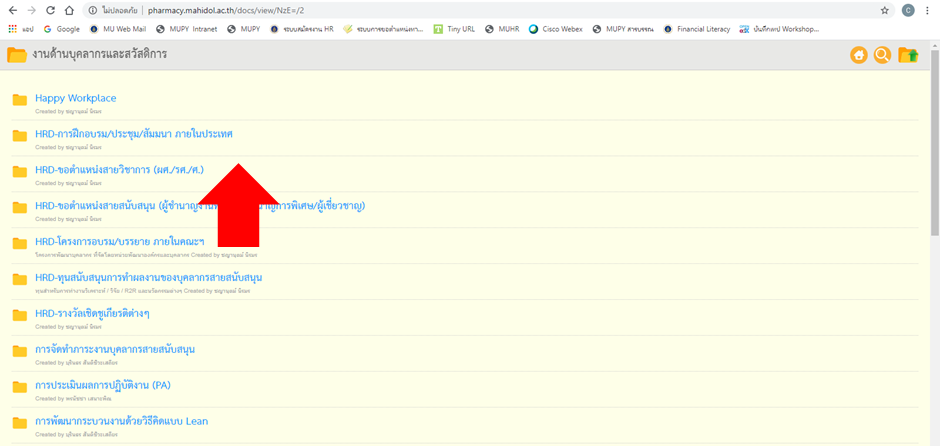 คลิกที่ แบบฟอร์ม การขอแต่งตั้งให้ดำรงตำแหน่ง ผศ./รศ./ศ.1.1 แบบคำขอตำแหน่งทางวิชาการ (แบบ ก.พ.อ. 03)1.2 แบบแสดงหลักฐานการมีส่วนร่วมในผลงานทางวิชาการ 1.3 แบบสรุปข้อมูลผลงานทางวิชาการที่เสนอขอตำแหน่ง 1.4 แบบฟอร์มขอชี้แจงที่มาของรูปภาพและตารางในหนังสือ 1.5 แบบประเมินผลงานทางวิชาการและจริยธรรมและจรรยาบรรณทางวิชาการ โดยกรรมการผู้ทรงคุณวุฒิฯ มหาวิทยาลัยมหิดล2. กรุณาส่งที่หน่วยทรัพยากรบุคคล ภายในวันสุดท้ายของแต่ละเดือน เพื่อเจ้าหน้าที่จะสามารถเสนอเรื่องเข้าที่ประชุมคณะอนุกรรมการพิจารณากลั่นกรองการขอตำแหน่งทางวิชาการ ได้ทันภายในเดือนถัดไป3. หน่วยทรัพยากรบุคคล จะแจ้งผลการพิจารณาจากมติที่ประชุมฯ ภายใน 3 วัน 4. หลังการประชุม หากมีข้อแก้ไข ผู้ขอกำหนดตำแหน่งฯ ต้องดำเนินการแก้ไขให้แล้วเสร็จ ภายใน 30 วัน จากนั้นส่งที่หน่วยทรัพยากรบุคคล เพื่อเสนอเลขานุการคณะอนุกรรมการพิจารณากลั่นกรองการขอตำแหน่งทางวิชาการ  ตรวจสอบความถูกต้อง ก่อนเสนอคณบดีลงนาม และดำเนินการจัดส่งไปยังมหาวิทยาลัยต่อไปเรียน  คณบดี (ผ่านหัวหน้าหน่วยทรัพยากรบุคคล)        เพื่อโปรดพิจารณา............................................................................(				)หัวหน้าภาควิชา........................เรียน คณบดี        เพื่อโปรดพิจารณา มอบให้หน่วยทรัพยากรบุคคล ดำเนินการต่อไป............................................................................(นางพรนัชชา เสนาะพิณ)หัวหน้าหน่วยทรัพยากรบุคคลทราบ และดำเนินการได้..........................................(                                   )คณบดี / รักษาการแทนคณบดีต้นเรื่อง  หน่วยทรัพยากรบุคคลสำเนาแจ้ง1. ผู้เสนอขอกำหนดตำแหน่งทางวิชาการ2. ภาควิชาของผู้เสนอขอกำหนดตำแหน่งทางวิชาการ3. ประธาน และ เลขานุการ คณะอนุกรรมการพิจารณากลั่นกรองการขอตำแหน่งทางวิชาการ คณะเภสัชศาสตร์ มหาวิทยาลัยมหิดลต้นเรื่อง  หน่วยทรัพยากรบุคคลสำเนาแจ้ง1. ผู้เสนอขอกำหนดตำแหน่งทางวิชาการ2. ภาควิชาของผู้เสนอขอกำหนดตำแหน่งทางวิชาการ3. ประธาน และ เลขานุการ คณะอนุกรรมการพิจารณากลั่นกรองการขอตำแหน่งทางวิชาการ คณะเภสัชศาสตร์ มหาวิทยาลัยมหิดลต้นเรื่อง  หน่วยทรัพยากรบุคคลสำเนาแจ้ง1. ผู้เสนอขอกำหนดตำแหน่งทางวิชาการ2. ภาควิชาของผู้เสนอขอกำหนดตำแหน่งทางวิชาการ3. ประธาน และ เลขานุการ คณะอนุกรรมการพิจารณากลั่นกรองการขอตำแหน่งทางวิชาการ คณะเภสัชศาสตร์ มหาวิทยาลัยมหิดลเอกสารที่ผู้ขอตำแหน่งทางวิชาการต้องจัดเตรียมจำนวน1. แบบฟอร์มเสนอขอตำแหน่งทางวิชาการ ผศ./รศ./ศ. (หัวหน้าภาควิชาลงนามแล้ว)ต้นฉบับ 1 ชุด2. แบบ ก.พ.อ.03ฯ (หัวหน้าภาควิชา ตรวจสอบความถูกต้อง และลงนามแล้ว)ต้นฉบับ 1 ชุดสำเนา 9 ชุด3. แฟ้มหลักฐานเอกสารประกอบการพิจารณาภาระงานย้อนหลัง 3 ปี 
เช่น ตารางสอน / คำสั่งแต่งตั้งกรรมการ / หนังสือเชิญ เรียงลำดับตามหมวดต่างๆ ในแบบ ก.พ.อ.03ฯ- หมวด 3.1 งานสอน- หมวด 3.2 งานวิจัย- หมวด 3.3 งานบริการทางวิชาการ- หมวด 3.4 งานกิจกรรมนักศึกษา- หมวด 3.6 งานบริหาร- หมวด 3.7 งานอื่นๆ ที่ได้รับมอบหมายสำเนา 1 ชุด4. เอกสารการสอน/เอกสารคำสอน และแผนการสอนรายหัวข้อ 
ที่ใช้ในการประเมินผลการสอน โดยจัดทำรูปเล่มพร้อมทำหน้าปกแบบรายงาน ต้นฉบับ 1 ชุด5. สำเนาผลประเมินการสอน (หน่วยทรัพยากรบุคคล แจ้งผลให้ทางอีเมลแล้ว)สำเนา 1 ชุด6. ผลงานทางวิชาการที่เสนอเพื่อประกอบการพิจารณาขอตำแหน่งฯ*** การจัดเตรียมรูปแบบเอกสารผลงานทางวิชาการ ***
- จัดแยกผลงานแต่ละเรื่อง (เรียงตามข้อ 1-5) ใส่แฟ้มขนาดไม่เกิน A4 
(ให้สามารถใส่ในกล่อง Double A ได้ เพื่อความสะดวกในการจัดส่งเอกสาร) - ติด Index ลำดับหมายเลขผลงานให้เหมือนกับในแบบ ก.พ.อ.03ฯ เช่น 4.1.1.1 งานวิจัยเรื่องที่ 1, 4.1.5.1 บทความทางวิชาการเรื่องที่ 1	4.1.1 งานวิจัย                                	4.1.2 ผลงานทางวิชาการในลักษณะอื่น  	4.1.3 ตำรา                                   	4.1.4 หนังสือ                                           4.1.5 บทความทางวิชาการ                ในแต่ละผลงาน ให้เรียงลำดับเอกสาร จากหน้า  หลัง ดังนี้1. แบบแสดงหลักฐานการมีส่วนร่วมในผลงานทางวิชาการ 2. หนังสือรับรองจริยธรรมการวิจัยในคน หรือในสัตว์ทดลอง (Ethics)3. แบบสรุปข้อมูลผลงานทางวิชาการที่เสนอขอตำแหน่ง4. ผลงานทางวิชาการที่เสนอเพื่อประกอบการพิจารณา5. แบบประเมินผลงานทางวิชาการและจริยธรรมและจรรยาบรรณทางวิชาการโดยกรรมการผู้ทรงคุณวุฒิฯ มหาวิทยาลัยมหิดล6. แบบฟอร์มขอชี้แจงที่มาของรูปภาพและตารางในหนังสือ ต้นฉบับ 1 ชุดหมายเหตุ- กรณีใช้เอกสารที่เป็นสำเนา 
ให้ลงนามรับรองสำเนาถูกต้อง ในหน้าแรกของเอกสารทุกฉบับ- กรณีใช้ผลงานที่เป็นหนังสือตำรา หรือวารสารทางวิชาการที่เป็นรูปเล่ม ให้ส่งเล่มจริงอย่างน้อย 1 เล่ม- เฉพาะกรณีผลงานที่เป็นหนังสือหรือตำรา และมีภาพประกอบ ที่ไม่มีหนังสืออนุญาตให้ใช้ลิขสิทธิ์ได้